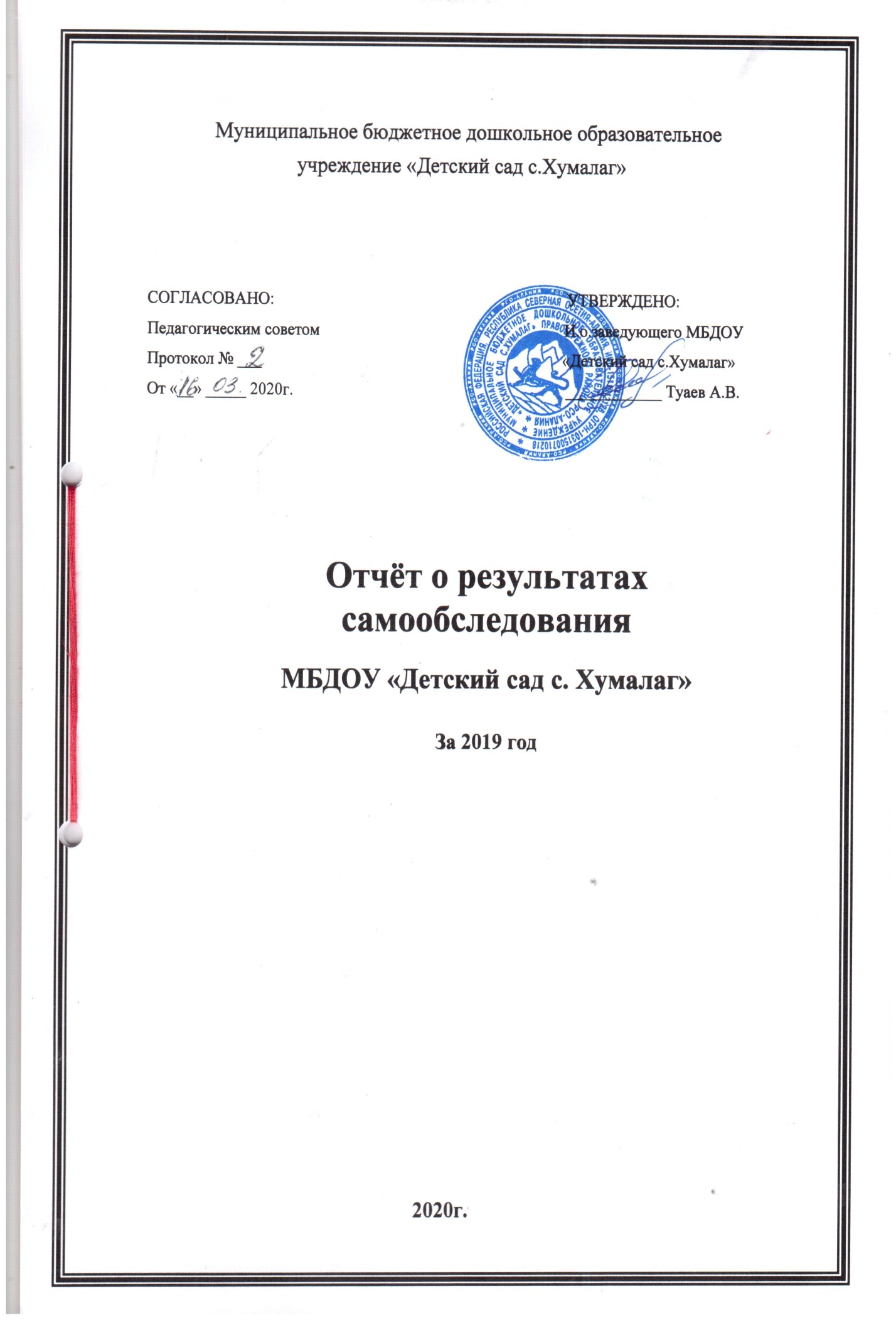 ВведениеОтчет подготовлен по результатам проведения самообследования Муниципального бюджетного дошкольного образовательного учреждения «Детский сад с. Хумалаг» (далее по тексту - ДОУ), проведенного в соответствии с:Федеральным законом от 29.12.2012 №273 - ФЗ «Об образовании в Российской Федерации»;Постановлением Правительства РФ от 10.07.2013 №582 «Об утверждении правил размещения на официальном сайте образовательной организации в информационно-телекоммуникационной сети «Интернет» и обновлении информации об образовательной организации»;Приказом Минобрнауки России от 14.06.2013 №462 «Об утверждении порядка проведения самообследования образовательной организацией»;Приказом Минобрнауки России от 14.12.2017 №1218 «О внесении изменений в Порядок проведения самообследования образовательной организации, утвержденный приказом Министерства образования и науки Российской Федерации от 14 июня 2013г. №462;Цель самообследования: самооценка содержания, условий и результатов образовательной деятельности ДОУ с последующей подготовкой отчета о самообследовании для предоставления учредителю ДОУ и общественности.Форма отчета: отчет, включающий аналитическую часть и результаты анализа показателей деятельности ДОУ.Содержание:1. Аналитическая часть        1.1. Общие сведения об образовательном учреждении        1.2. Система управления учреждением        1.3. Анализ образовательного процесса1.3.1 Результаты освоения основной общеобразовательной программы ДОУ1.3.2. Информация о выпускниках        1.4. Анализ качества кадрового, учебно-методического, библиотечно-            информационного обеспечения1.4.1. Кадровое обеспечение1.4.2. Учебно-методическое и библиотечно-информационное обеспечение1.5. Анализ материально-технической базы учреждения1.6. Анализ функционирования внутренней системы оценки качества образования1.6.1. Анализ состояния здоровья воспитанников ДОУ1.6.2. Качество и организации питания        1.7. Выводы2. Результаты анализа показателей деятельности организации, подлежащей самообследованию.2.1. Показатели деятельности МБДОУ «Детский сад с.Хумалаг» подлежащего самообследованию.Аналитическая частьОбщие сведения об образовательном учрежденииПолное наименование – Муниципальное бюджетное дошкольное образовательное учреждение «Детский сад с.Хумалаг».    Сокращенное наименование - МБДОУ «Детский сад с.Хумалаг».    Тип Учреждения – дошкольное образовательное учреждение.Организационно-правовая форма: автономное учреждение.                                                                             Юридический адрес: 363012 Республика Северная Осетия-Алания, Правобережный район, с.Хумалаг, ул.Ленина 71.Фактический адрес: 363012 Республика Северная Осетия-Алания, Правобережный район, с.Хумалаг, ул.Ленина 71.Сайт ДОУ: humalag.irdou.ruТелефон: 8 86737(4-57-22)Электронный почта: mkdou.humalag@yandex.ruИ.о.заведующего: Туаев Алан ВладимировичЛицензия на образовательную деятельность: № 2355 от 05.05.2016гРежим работы ДОУ: Понедельник - пятница,  выходные дни - суббота, воскресенье.График работы ДОУ: 7.00 - 19.00 (12 часов)Система управления учреждениемУчредителем МБДОУ «Детский сад с. Хумалаг» является УОФС АМС Правобережного района (далее по тексту - Учредитель).Местонахождение Учредителя:  РСО-Алания, Правобережный район,  г.Беслан, ул. Пирогова 5 (тел.: 8-86737 3-54-52; 3-59-50).Механизм управленияЕдиноличным исполнительным органом ДОУ является заведующий, назначенный Учредителем и действующий в соответствии с законодательством Российской Федерации, Уставом ДОУ, трудовым договором, должностной инструкцией.Коллегиальными органами управления Учреждения являются:1.	Общее собрание работников;2.	Педагогический совет;3.	Родительский комитет;Деятельность органов коллегиального управления регламентируется Уставом и соответствующими локальными нормативными актами и комиссией по урегулированию споров между участниками образовательных отношений.Организационная структура управления в ДОУ представляет собой совокупность индивидуальных и коллективных субъектов, между которыми распределены полномочия и ответственность за выполнение управленческих функций.Основными задачами педагогического совета, общего собрания работников, наблюдательного совета и родительского комитета Учреждения являются непосредственное участие в управлении учреждением, выбор стратегических путей развития ДОУ и подготовка управленческих решений, входящих в компетенцию того или иного органа. Их функции и направления деятельности прописаны в соответствующих положениях.Организационно-правовое обеспечениеЗаконодательные акты: -  Закон РФ «Об образовании в Российской Федерации»; -  Конституция РФ; -  Конвенция о правах ребенка;        - Семейный кодекс РФ и др. Локальные акты: -Устав; -Лицензия; -Коллективный договор; -должностные инструкции; -штатное расписание; -тарификационный список педагогических работников; -правила внутреннего трудового распорядка; -Положение о материальном стимулировании работников; -Положение о педагогическом совете;  -Положение о родительском комитете;  -Приказы по личному составу;       -Приказы по основной деятельности; -другие, не противоречащие законодательству.Проанализировав работу системы управления учреждения и результаты образовательной деятельности, можно сделать вывод, что слаженное взаимодействие, согласованность действий субъектов управления позволяют выйти на определенный уровень качества образовательной услуги и удовлетворенность всех потребителей услуги.Анализ образовательного процессаМБДОУ «Детский сад с.Хумалаг»» осуществляет свою  образовательную деятельность в соответствии:- с законом «Об образовании в Российской Федерации» от 29 декабря 2012 года № 273-ФЗ; -с санитарно - эпидемиологическими требованиями СанПин 2.4.1. 3049-13. к устройству, содержанию и организации режима работы дошкольных образовательных организаций; -Уставом ДОУ;- с лицензией на осуществление образовательной деятельности №  2355 от 05 майя 2016 года.Образовательная деятельность в ДОУ осуществляется  как на русском, так  и на осетинском  языке. Обучение в ДОУ осуществляется в очной форме.       ДОУ реализует основную образовательную программу дошкольного образования, разработанную в соответствии ФГОС ДО и с учётом примерной основной образовательной программы дошкольного образования. А также программы: Н.Е.Вераксы; Т.С.Комаровой; М.А. Васильевой; «От рождения до школы».        Целью Программы является: всестороннее формирование личности ребёнка с учётом его физического развития, индивидуальных возможностей, интересов и способностей, готовности к обучению к школе; проектирование социальных ситуаций развития ребенка и развивающей предметно-пространственной среды, обеспечивающих позитивную социализацию, мотивацию и поддержку индивидуальности детей через общение, игру, познавательно-исследовательскую деятельность и другие формы активности. Цели части программы, формируемой участниками образовательных отношений является: Формирование познавательного интереса и чувства сопричастности к семье, детскому саду, городу, родному краю, культурному наследию своего народа на основе духовно-нравственных и социокультурных ценностей и принятых в обществе правил и норм поведения.Воспитание уважения и понимания своих национальных особенностей,чувства собственного достоинства, как представителя своего народа, и толерантного отношения к представителям других национальностей (сверстникам и их родителям, соседям и другим людям).Формирование бережного отношения к родной природе, стремлениебережно относиться к ней, сохранять и умножать, по мере своих сил, богатство природы. Формирование начал культуры здорового образа жизни на основе национально-культурных традиций.Структура и количество групп: по проекту – 6 групп ( действует 4 группы). Количество воспитанников по проекту – 140. Количество воспитанников: на 31.12.2019г. детский сад посещали 74 воспитанников.Наполняемость групп общеразвивающей направленности: 1. Первая младшая группа  (от 2 до 3 лет) -113. Вторая младшая группа (от 3 до 4 лет) -235. Средняя группа  (от 4 до 5 лет) -236. Старшая группа (от 5 до 6 лет) -17Возраст детей, посещающих дошкольное учреждение, от 2 до 8 лет.В ДОУ имеются 6 групповых помещений, состоящих из игровой, спальни, приемной, туалетной комнат. Оборудованы специальные кабинеты: заведующего, бухгалтерии, методический. В ДОУ имеются: музыкальный зал. Кроме того, медицинский блок, состоящий из процедурного кабинета, приемной изолятора, палаты изолятора. На территории детского сада расположены 4 игровых площадок и 1 спортивные площадки.       В образовательной деятельности особое внимание уделяется  здоровьесберегающим технологиям с целью сохранения и укрепления здоровья детей, формирования основ здорового образа жизни.Все программы и технологии расширяют и углубляют основное образовательное содержание, что позволяет удовлетворить разнообразные образовательные потребности современной семьи и интересы дошкольников.Таким образом, образовательная деятельность в ДОУ строится с учетом возрастных и индивидуально-психологических особенностей воспитанников и осуществляется в основных видах детской деятельности: игровой, познавательно-исследовательской, двигательной, коммуникативной, продуктивной, трудовой.Результаты освоения основной общеобразовательной программы ДОУ Уровень развития детей анализируется по итогам педагогической диагностики. Формы проведения диагностики: − диагностические занятия (по каждому разделу программы); − диагностические срезы;− наблюдения, итоговые занятия. Разработаны диагностические карты освоения основной образовательной программы дошкольного образования для каждой возрастной группы.Мониторинг освоения основной общеобразовательной программы проведён во всех группах. Результаты освоения ООП на конец учебного года представлены в таблице:Проанализировав результаты мониторинга можно сделать вывод, что дети освоили основную общеобразовательную программу по всем образовательным областям. Наибольших успехов дети достигли в освоении таких образовательных областей, как «Социально-коммуникативное развитие» и «Познавательное развитие». Это объясняется систематической и планомерной работой по данным направлениям педагогов групп. А также активному использованию ИКТ технологий, интерактивных презентаций, проектной деятельности.        Улучшились результаты по показателям «Художественно-эстетического развития» в разделе «Музыка» т.к. появился музыкальный руководитель и занятия строятся с постоянным усложнением музыкального материала по развитию музыкальных способностей, но следует обратить внимание на развитие творческого воображения и умения аккуратно вырезать. Работа по развитию связной речи позволила повысить показатели по разучиванию стихотворений и составлению описательных рассказов и рассказов из личного опыта. Необходимо создавать условия для самостоятельной речевой активности в течение дня, включая коммуникативные игры и упражнения. Ежедневно проводить пальчиковую и артикуляционную гимнастики. Расширять кругозор детей. В области физического воспитания необходимо обратить внимание на развитие умения ориентироваться в пространстве, воспитывать инициативность, самостоятельность в организации игр. Проводить индивидуальную работу с детьми, которым это необходимо.1.3.2.Информация о выпускникахВ 2019 году выпустилось 25 детейРезультаты готовности детей к школе:Таким образом, данные мониторинга выпускников свидетельствуют о том, что уровень освоения программы достаточно хороший. Результаты обследования показали, что дети подготовлены к школьному обучению. Данные педагогических диагностик выпускников показывают стабильный результат по всем разделам.В целом дети подготовительной группы готовы к школьному обучению.Чтобы выбрать стратегию воспитательной работы, в 2019 году проводился анализ состава семей воспитанников.Характеристика семей по составуВоспитательная работа строится с учетом индивидуальных особенностей детей, с использованием разнообразных форм и методов, в тесной взаимосвязи воспитателей, специалистов и родителей. Детям из неполных семей уделяется большее внимание в первые месяцы после зачисления в детский сад.1.4. Анализ качества кадрового, учебно-методического  обеспечения1.4.1. Кадровое обеспечениеВ дошкольном учреждении воспитательно - образовательный процесс осуществляется педагогическим коллективом, состоящим из 11 человек. Коллектив творческий и работоспособный.Наши педагоги  участвуют в семинарах, вебинарах, районных конкурсах. Состояние кадрового обеспечения деятельности ДОУ на 31.12.2019г. представлено в таблице.Кадровое обеспечение деятельности ДОУ Штат педагогических работников укомплектован на 100%.В 2019 году 4 педагогов прошли курсы повышения квалификации. Курсы оказания первой медицинской помощи прошли 11 педагога.  1.4.2. Учебно-методическое обеспечениеУчебно–методические пособия периодически пополняются по разным образовательным областям - иллюстративным материалом, консультациями для родителей и педагогов, исследовательскими проектами, презентациями. Кроме того, в методический кабинет были приобретены:  книги  для чтения во всех возрастных группах,  кукольный театр, экран для презентаций. А также  дидактический  материал и пособий для занятий с дошкольниками. 1.5. Анализ материально-технической базы учрежденияЗдание детского сада типовое, двухэтажное. Детский сад имеет электроосвещение, водопровод, канализацию, центральное отопление, вентиляцию.Помещения и территория дошкольного учреждения соответствуют государственным санитарно-эпидемиологическим требованиям к устройству правилам и нормативам работы ДОУ - СанПиН 2.4.1.3049-13, нормам и правилам пожарной безопасности, требованиям Ростехнадзора.Территория детского сада озеленена по всему периметру. На участке дошкольного учреждения для каждой возрастной группы отведена отдельная игровая площадка, на которой размещены биседки, игровое оборудование, песочницы. Выносной материал постоянно обновляется.Имеется  спортивные площадки.Игровые и спортивные площадки оснащены оборудованием, позволяющим детям развивать двигательную активность и формировать здоровый образ жизни.Также имеются:Все кабинеты имеют современную материально-техническую базу, кабинеты заведующего, методический оснащены доступом в интернет.Для продуктивной и творческой деятельности детей и сотрудников в образовательно-воспитательном процессе задействованы технические средства обучения:компьютер - 2принтер – 2         В учреждении имеется материально-техническая база, создана развивающая предметно - пространственная среда, соответствующая всем современным требованиям.Развивающая предметно-пространственная среда учреждения организована с учетом интересов детей и отвечает их возрастным особенностям, по возможности приближена к домашней и построена на принципах комбинирования и гибкого зонирования.Развивающая предметно-пространственная среда обеспечивает максимальную реализацию образовательного потенциала пространства ДОУ, группы, а также территории, прилегающей к ДОУ, материалов, оборудования и инвентаря для развития детей дошкольного возраста в соответствии с особенностями каждого возрастного этапа, охраны и укрепления их здоровья, учета особенностей и коррекции недостатков их развития.Развивающая предметно-пространственная среда обеспечивает возможность общения и совместной деятельности детей и взрослых, двигательной активности детей.РППС обеспечивает:реализацию образовательной программы;учет гендерного воспитания детей;учет возрастных особенностей детей.Развивающая предметно-пространственная среда является содержательно - насыщенной, трансформируемой, полифункциональной, вариативной, доступной и безопасной. Насыщенность среды соответствует возрастным возможностям детей и содержанию Программы.Для обеспечения безопасности жизни и деятельности воспитанников ДОУ оборудовано системой пожарной сигнализации. Комплексное техническое и профилактическое обслуживание инженерного оборудования осуществляют: холодное водоснабжение – МУП Водоканал г.Беслан;        отопление – ООО «БесланСпецСервис»;        электроустановки – «Севкавказэнерго»;твёрдые отходы ВМБУ «Специализированный экологический сервис».Для проведения профилактических дератизационных и дезинсекционных работ заключен договор с ООО «ИР-Проф» г. Владикавказ.В целом материально-техническая база ДОУ позволяет организовать воспитательно-образовательную работу с детьми на должном уровне, хотя требует постоянных финансовых вложений, т.к. материально-техническое оснащение должно обновляться и пополняться.1.6. Анализ функционирования внутренней системы оценки качества образования1.6.1. Анализ состояния здоровья воспитанников ДОУ      Медицинское обслуживание осуществляется ГБУЗ  «Правобережная ЦРКБ». В соответствии с положениями данного договора, проводятся плановые периодические медицинские осмотры детей, посещающих ДОУ, вакцинация. В детском саду оборудован медицинский кабинет.  Физическое развитие воспитанниковНа основании полученных данных можно сделать вывод, что среди детей раннего и дошкольного возраста преобладают дети второй группы здоровья.В 2019 году показатель пропусков дето\дней по болезни одним ребёнком составил 0,31 дней.В целом, в учреждении созданы оптимальные медико-социальные условия пребывания детей. Санитарно-гигиеническое состояние детского сада соответствует требованиям Госсанэпиднадзора: поддерживаются в норме питьевой, световой, воздушный и двигательный режимы.1.6.2. Качество и организация питанияРациональное питание детей, как и состояние их здоровья, является предметом особого внимания администрации детского сада.  Организация питания детей осуществляется ДОУ в соответствии с действующими нормативными документами. Организовано 4-х разовое питание воспитанников в соответствии с 10 дневным  меню. В рационе круглый год овощи, фрукты.  Специально разработана картотека блюд, где указаны раскладка, калорийность блюда, содержание в нём белков, жиров, углеводов.      Контроль организации питания, качество поставляемых продуктов осуществляет медицинская сестра, бракеражная комиссия ДОУ.     Медицинский работник (шеф-повар) следит на пищеблоке и в группах за соблюдением санитарных норм, производит контроль закладки, контролирует технологию приготовления блюд и нормы выхода готовой продукции.     Поставка продуктов осуществляется на договорной основе, качество поступающих продуктов хорошее, вся продукция поступает с сопроводительной документацией. В детском саду имеется вся необходимая документация по питанию, которая ведется по установленной форме, заполняется своевременно.          Оформлен стенд, где вывешен график выдачи готовой продукции для каждой группы, примерная масса порций для детей. Технология приготовления блюд строго соблюдается.     На информационном стенде для родителей ежедневно вывешивается меню.  1.7. ВыводыПпоказатели освоения детьми основной общеобразовательной программы дошкольного образования обусловлены, на наш взгляд, следующими факторами:- Слаженное взаимодействие субъектов системы управления МБДОУ «Детский сад с.Хумалаг» позволяет достичь хорошего уровня качества предоставляемой образовательной услуги.-  Систематическое обучение педагогов позволяет им грамотно подходить к реализации основной общеобразовательной программы дошкольного образования с учетом возрастных и индивидуальных особенностей детей.-   В ДОУ созданы оптимальные условия для проведения образовательной деятельности, а именно достаточное оснащение материально-технической базы и методического обеспечения.Таким образом, в результате аналитической деятельности работы ДОУ при проведении самообследования, были намечены перспективы роста:- С целью повышения компетентности  педагогов, планировать с  ними методическую работу.- Оптимизировать работу по аттестации педагогов, не имеющих квалификационной категории.- С целью построения партнёрского взаимодействия семьи и детского сада необходимо более активно привлекать родителей (законных представителей) к участию в воспитательно-образовательном процессе (в частности непосредственно в образовательную деятельность), повышать компетентность родителей (законных представителей) в вопросах воспитания и образования детей, охраны и укрепления их физического и психического здоровья, развития индивидуальных способностей.- Педагогам и специалистам планировать совместную работу с целью повышения имиджа ДОУ в районе: открытые мероприятия, презентации, оформление наглядной информации и т. д.- Продолжить пополнение методического кабинета новинками педагогической и художественной литературой, пособиями для организации образовательно-воспитательного процесса.- Совершенствовать материально-техническое оснащение учреждения.Работу МБДОУ «Детский сад с.Хумалаг» в 2019 году считать удовлетворительной.Результаты анализа показателей деятельности организации, подлежащей самообследованию.2.1. Показатели деятельности МБДОУ «Детский сад с.Хумалаг», подлежащего самообследованиюза 2019 год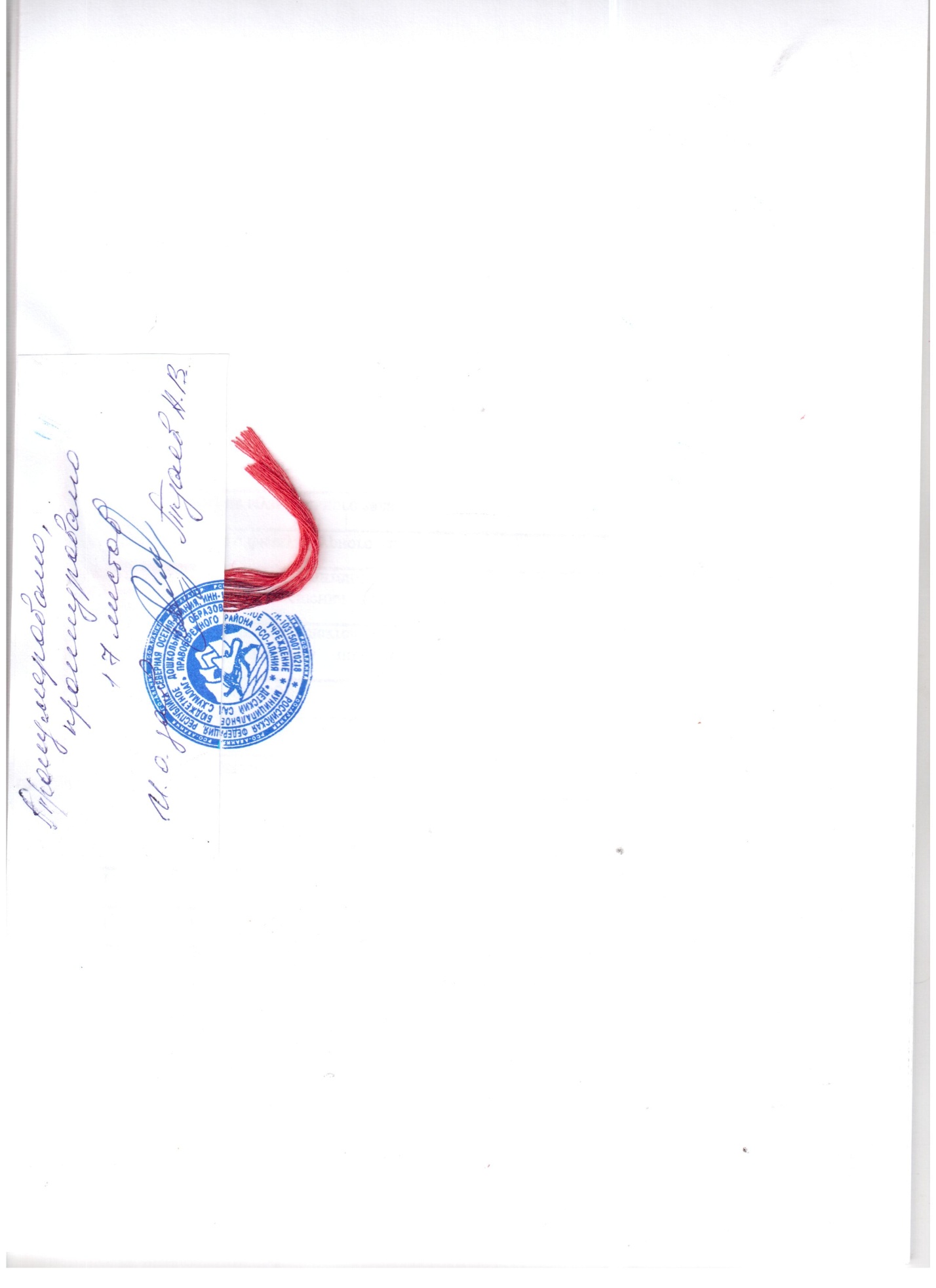 Высокий уровень (%)Среднийуровень (%)Низкий уровень (%)Физическое развитие364816Социально-коммуникативное развитие64324Познавательное развитие57367Художественно-эстетическое развитие374815Музыка45532Речевое развитие444016УровеньготовностиКоличество детейВысокий31 %Средний60 %Низкий9 %Состав семьиКоличество семейПолная48Неполная с матерью15Неполная с отцом1Оформлено опекунство1ГодКоличество педагоговСтаж работыСтаж работыСтаж работыСтаж работыСтаж работыОбразованиеОбразованиеКвалификационная категорияКвалификационная категорияКвалификационная категорияКвалификационная категорияГодКоличество педагоговДо 5 лет5-10 лет10-15 лет15-20 лет20 л.и вышеСреднее профес-сиональноеВысшееБез кате-горииПерваяВысшаяСоответствие занимаемой должности201911002098311000музыкальный залкабинет заведующегометодический кабинетпищеблокмедицинский блокпрачечнаякабинет завхозакабинет бухгалтераОбщее кол-во детейВозрастГруппа здоровьяГруппа здоровьяГруппа здоровьяГруппа здоровьяГруппа здоровьяУровень физического развитияУровень физического развитияУровень физического развитияКоличество детей, имеющих отклонения в физическом развитииКоличество детей, имеющих отклонения в физическом развитииКоличество детей, имеющих отклонения в физическом развитииКоличество детей, имеющих отклонения в физическом развитииКоличество детей, имеющих отклонения в физическом развитии742-8 летIIIIIIIVVСред-нийНиже сред-негоВыше сред-негоНаруше-ния осанкиПлос-косто-пиеНевро-логи-ческие заболе-ванияНару-шения зренияНару-шения слуха742-8 лет33392007121  0 0 00 0№ п/пПоказателиЕдиница измерения1.Образовательная деятельность1.1Общая численность воспитанников, осваивающих образовательную программу дошкольного образования, в том числе:74 человек1.1.1В режиме полного дня (12 часов)74  человек1.1.2В режиме кратковременного пребывания (3 – 5 часов)0 человек1.1.3В семейной дошкольной группе0 человек1.1.4В форме семейного образования с психолого-педагогическим сопровождением на базе дошкольной образовательной организации0 человек1.2Общая численность воспитанников в возрасте до 3 лет13 человек1.3Общая численность воспитанников в возрасте от 3 до 7 лет61 человек1.4Численность/удельный вес численности воспитанников в общей численности воспитанников, получающих услуги присмотра и ухода:1.4.1В режиме полного дня (8 – 12 часов)74  человек/0%1.4.2В режиме продленного дня (12 – 14 часов)0 человек/0%1.4.3В режиме круглосуточного пребывания0 человек/0%1.5Численность/удельный вес численности воспитанников с ограниченными возможностями здоровья в общей численности воспитанников, получающих услуги:1.5.1По коррекции недостатков в физическом и (или) психическом развитии0 человек /0%1.5.2По освоению образовательной программы дошкольного образования74 человека /100%1.5.3По присмотру и уходу74 человек /100%1.6Средний показатель пропущенных дней при посещении дошкольной организации по болезни на одного воспитанника0.31 %1.7Общая численность педагогических работников, в том числе:1.7.1Численность/удельный вес численности педагогических работников, имеющих высшее образование3 человек/0,18 %1.7.2Численность/удельный вес численности педагогических работников, имеющих высшее образование педагогической направленности3 человек/         0,18 %1.7.3Численность/удельный вес численности педагогических работников, имеющих среднее профессиональное образование9 человек/0,82  %1.7.4Численность/удельный вес численности педагогических работников, имеющих среднее профессиональное образование педагогической направленности (профиля)9 человек/0,82  %1.8Численность/удельный вес численности педагогических работников, которым по результатам аттестации присвоена квалификационная категория, в общей численности педагогических работников, в том числе:11 человек 100%1.8.1Высшая0 человек/0%1.8.2Первая10  человек/0.90  %1.9Численность/удельный вес численности педагогических работников в общей численности педагогических работников, педагогический стаж работы которых составляет:1.9.1До 5 лет0 человека/0%1.9.2Свыше 30 лет7 человек/0,64 %1.10Численность/удельный вес численности педагогических работников в общей численности педагогических работников в возрасте до 30 лет 0 человека/0%1.11Численность/удельный вес численности педагогических работников в общей численности педагогических работников в возрасте от 55 лет2 человек/0,18  %1.12Численность/удельный вес численности педагогических и административно-хозяйственных работников, прошедших за последние 5 лет повышение квалификации/профессиональную переподготовку по профилю педагогической деятельности или иной осуществляемой в образовательной организации деятельности, в общей численности педагогических и административно-хозяйственных работников9 человек/0,82  %1.13Численность/удельный вес численности педагогических и административно-хозяйственных работников, прошедших за последние 5 лет повышение квалификации по применению в образовательном процессе федеральных государственных образовательных стандартов в общей численности педагогических и административно-хозяйственных работников9 человек/0,82  %1.14Соотношение «педагогический работник/воспитанник» в дошкольной образовательной организации11 человек/76 человек1.15Наличие в образовательной организации следующих педагогических работников:1.15.1Музыкального руководителяда1.15.2руководитель по физической культуреда1.15.3Учителя-логопеданет1.15.4Логопеданет1.15.5Учителя-дефектологанет1.15.6Педагога-психологанет2.Инфраструктура 2.1Общая площадь помещений, в которых осуществляется образовательная деятельность, в расчете на одного воспитанника3,4 кв.м.2.2Площадь помещения для организации дополнительных видов деятельности воспитанниковнет2.3Наличие физкультурного заланет2.4Наличие музыкального залада2.5Наличие прогулочных площадок, обеспечивающих физическую активность и разнообразную игровую деятельность воспитанников на прогулкеда